Congregation Name and LocationName: Mailing address:  City:  	State/Prov:  	Zip/Postal Code: Telephone: 		Fax: Congregation email: livingfaithrd @gmail.comCongregation website: https://livingfaithlcrd.wordpress.com/Congregational President or Vice PresidentName:  	Title: Mailing address:  234 Davison DriveCity:  	State/Prov:  	Zip/Postal Code: Home phone: 	  Cell phone: Email address: Call Committee ChairName:  Mailing address:  City:  	State/Prov:  	Zip/Postal Code: Home phone: 	  Cell phone: Email address: Congregational DemographicsNumber of paid staff (full- or part-time)Clergy:  	Lay professionals:    	Secretarial:  Average worship attendance:  	Average Sunday school attendance: varies as we have a few children (grandchildren) who often worship with us  and we have one boy being confirmed this year.Indicate the type of community in which your congregation is located (check all that apply).  Farming area***  Metropolitan city - small city of about 100 000 ( with a drawing population over 200 000)  Small town or rural  Suburb of large cityDescribe the congregation’s ethnic composition and age distribution.Describe the congregation’s current activities for mission and ministry; and the primary goals for your congregation. Our goal in mission is to grow God’s Kingdom.  We believe it is essential to reach out locally, nationally and internationally and do so both financially and prayerfully.  We trust the Holy Spirit to lead us and we need sometimes to be still (Psalm 46)  and let God show us the way. We proclaim the gospel of Christ as revealed in the Bible, and as witnessed to by the historic confessions of faith in the Lutheran Reformation.  We continue to support with prayer and finances:  the NALC,  World Mission Prayer League, Canadian Lutheran Bible Institute, Canadian Lutheran World Relief, Safe Harbor ( local drug rehabilitation program), Shalom Christian Counselling (Red Deer) and members or friends in crisis or need.  Some other agencies as well.List and Briefly Describe the Congregation’s Top Five Ministry Needs1.  Spiritual Leader, Scripture Based- trusts in and advocates for the authority of Scripture spiritually and in the activities of daily life2.  3.  4.  5.  Describe your congregation’s worship practice (liturgy, hymns, vestments, music, hymnals, frequency of Holy Communion, etc.).Each Sunday at 5:30 pm  we worship at West Park Presbyterian Church ( a rented space that is our current church home shared with a most kind and welcoming Presbyterian community).  Worship is casual and informal, easy to follow and facilitated on screen. We desire to provide a true balance in Christ shared in the Word and Sacraments in each service of the Lord’s Day, week by week.  Living Faith is a friendly, helpful, open congregation welcoming Christians of all ages, races and backgrounds. We love and serve our Lord Jesus Christ and want to be good neighbors.Worship involves  readings from Scripture,  the Gospel reading, hymns and other special music, the Message (sermon),  the Creeds ,and  Holy Communion.  We share the Peace which is active and must be shared with everyone with handshakes and hugs (a practice temporarily on hold because of Covid-19), and we have  prayers.  Although we have hymnals, we use technology to project on a screen the order of worship, readings, hymns etc.   We have other special events from time to time including pot luck meals, Bible Studies and other workshops Some Good News:    This summer we are welcoming four adults into membership as new voting members of Living Faith and we are also adding one new young confirmand to confirmed membership.  We have some hope that we will be welcoming other new members soon.  Note:  We have Christian Copyright Licensing International membership which allows us to access materials while providing for copyrights.Describe the nature and extent of any significant current or recent conflict in the congregation:We  recently had two differing views of our mission.  One view was to meet at Bethany Care Facility and grow our faith and membership from people there.  The other was to locate a home church place in the community and grow in that environment.  A good number of members felt that the Holy Spirit was leading us to the community setting with West Park Presbyterian Church building as our home base.  With the arrival of Covid_19 we could no longer meet at Bethany.  On April 18, 2020   Living Faith made West Park Presbyterian Church building  its Home Base at our Annual General Meeting.   We are meeting there for worship now. This  painful experience with conflict was present for a period of time, and we have learned from the experience. As a church moving forward,  we are committed to be certain that we  respect and listen to each other and  we strive to work things through without generating divisiveness. Congregational financesTotal budget for last fiscal year:  $Contribution to the North American Lutheran Church:  $Benevolence  :  $Contributions to other Organizations  $2500Total congregational debt:  NTotal savings, reserves, and endowments:  $Compensation of Last Pastor in a half-time positionSalary:  $	        Parsonage/housing allowance:  $Social security offset:  $		Pension:  $Health Insurance:  $		Vacation:  $Continuing education (time/funding):  Travel reimbursement:   Other:  Provide any other information about your congregation that may be helpful in the call processWe are again looking for a pastor to serve us starting in a half-time position with the possibility and hope for increase as we see growth in the congregationCompleted by:  	Date: July 10, 2020CONGREGATIONAL PROFILE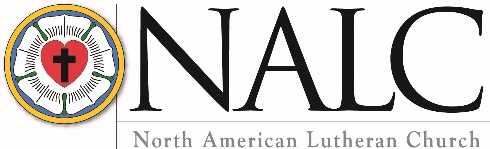 